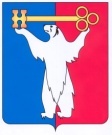 	АДМИНИСТРАЦИЯ ГОРОДА НОРИЛЬСКА КРАСНОЯРСКОГО КРАЯПОСТАНОВЛЕНИЕ19.04.2017	г. Норильск   	    № 169Об утверждении Порядка определения среднемесячного заработка для исчисления пенсии за выслугу лет муниципальным служащим муниципального образования город Норильск Руководствуясь Законом Красноярского края от 22.12.2016 № 2-277 «О внесении изменений в Закон края «Об особенностях организации и правового регулирования государственной гражданской службы Красноярского края» и в статью 9 Закона края «Об особенностях правового регулирования муниципальной службы в Красноярском крае», во исполнение пункта 2 решения Норильского городского Совета депутатов от 21.02.2017 № 36/4-799 «О внесении изменений в решение Городского Совета от 24.06.2008 № 12-264 «Об утверждении Положения об условиях и порядке предоставления муниципальным служащим муниципального образования город Норильск пенсии за выслугу лет за счет средств бюджета муниципального образования город Норильск»,ПОСТАНОВЛЯЮ:Утвердить Порядок определения среднемесячного заработка для исчисления пенсии за выслугу лет муниципальным служащим муниципального образования город Норильск (прилагается). Опубликовать настоящее постановление в газете «Заполярная правда» и разместить его на официальном сайте муниципального образования город Норильск.Руководитель Администрации города Норильска                                Е.Ю. ПоздняковУТВЕРЖДЕН постановлением Администрации города Норильска от « 19 » 04.2017 № 169Порядок определения среднемесячного заработка для исчисления пенсии за выслугу лет муниципальным служащим муниципального образования город НорильскПорядок определения среднемесячного заработка для исчисления пенсии за выслугу лет муниципальным служащим муниципального образования город Норильск (далее – Порядок) устанавливает порядок расчёта среднемесячного заработка, из которого исчисляется размер пенсии за выслугу лет муниципальным служащим муниципального образования город Норильск.Действие настоящего Порядка распространяется на муниципальных служащих Норильского городского Совета депутатов, Контрольно-счётной палаты города Норильска, Администрации города Норильска, её структурных подразделений (далее – муниципальные служащие).Справка о размере среднемесячного заработка готовится соответствующей бухгалтерской службой по последнему месту прохождения муниципальным служащим муниципальной службы по форме согласно приложению к Порядку.Расчёт среднемесячного заработка осуществляется по выбору муниципального служащего, обратившегося за установлением пенсии за выслугу лет, исходя из среднемесячного заработка за последние 12 полных месяцев муниципальной службы, предшествовавших дню ее прекращения либо дню достижения гражданином возраста, дающего право на страховую пенсию по старости в соответствии с частью 1 статьи 8 и статьями 30-33 Федерального закона от 28.12.2013 № 400-ФЗ «О страховых пенсиях» (дававшего право на трудовую пенсию в соответствии с Федеральным законом от 17.12.2001 № 173-ФЗ «О трудовых пенсиях в Российской Федерации»).Для определения среднемесячного заработка муниципального служащего учитывается денежное содержание муниципального служащего, состоящее из следующих выплат (далее – денежное содержание):- должностной оклад;- ежемесячная надбавка за особые условия муниципальной службы;- ежемесячная надбавка за выслугу лет;- ежемесячная процентная надбавка к должностному окладу за работу со сведениями, составляющими государственную тайну;- ежемесячная процентная надбавка к должностному окладу за стаж службы в структурных подразделениях по защите государственной тайны;- премия по результатам работы;- единовременная премия;- единовременная выплата при предоставлении ежегодного оплачиваемого отпуска;- ежемесячное денежное поощрение;- ежемесячная надбавка за классный чин.При определении среднемесячного заработка также учитываются районный коэффициент к заработной плате, процентная надбавка к заработной плате за стаж работы в районах Крайнего Севера и приравненных к ним местностях (далее – районный коэффициент и надбавка).Для определения среднемесячного заработка учитывается денежное содержание муниципального служащего, выплачиваемое ему за периоды сохранения денежного содержания в соответствии с законодательством Российской Федерации.При исчислении среднемесячного заработка из расчетного периода исключается время нахождения муниципального служащего в отпусках без сохранения денежного содержания, по беременности и родам, по уходу за ребенком до достижения им установленного законом возраста, а также периоды временной нетрудоспособности. Начисленные за это время суммы соответствующих пособий не учитываются.Размер среднемесячного заработка при отсутствии в расчетном периоде исключаемых из него в соответствии с пунктом 7 Порядка времени нахождения муниципального служащего в соответствующих отпусках и периодов временной нетрудоспособности определяется путем деления общей суммы полученного в расчетном периоде денежного содержания на 12.В случае, если из расчетного периода исключаются в соответствии с 
пунктом 7 Порядка время нахождения муниципального служащего в соответствующих отпусках и периоды временной нетрудоспособности, размер среднемесячного заработка определяется путем деления общей суммы полученного в расчетном периоде денежного содержания (за исключением выплат, указанных в абзацах 8, 9 пункта 5 Порядка с учетом районного коэффициента и надбавки), на количество рабочих дней по графику пятидневной рабочей недели, приходящихся на расчетный период за исключением периодов, обозначенных в пункте 7 Порядка, и умножения на 21 (среднемесячное число рабочих дней в году).При этом выплаты, указанные в абзацах 8, 9 пункта 5 Порядка с учетом районного коэффициента и надбавки, учитываются при определении среднемесячного заработка в размере одной двенадцатой фактически начисленных в этом периоде выплат.В случае, если расчетный период полностью состоит из периодов, указанных в пункте 7 Порядка, расчёт осуществляется исходя из предшествующего периода, равному расчётному. Если в течение расчетного периода произошло централизованное повышение (индексация) денежного содержания, денежное содержание за весь расчетный период рассчитывается с учетом повышения денежного содержания, в том числе за часть расчетного периода, предшествующую дате повышения (индексации).Приложение к Порядку определения среднемесячного заработка для исчисления пенсии за выслугу лет муниципальным служащим муниципального образования город Норильск,утвержденному постановлением Администрации города Норильскаот « 19 » 04.2017 № 169Исх. № _________  от «___» ___________ 20 ____СПРАВКАо размере среднемесячного заработкаСреднемесячный заработок__________________________________________________________________________,(фамилия, имя, отчество (последнее - при наличии))замещавшего должность муниципальной службы____________________________________________________________________________________________________,(наименование должности)за период с «____» _________ 20___ г. по «____» __________ 20___ г. составил:Руководитель                                           ____________   _____________________                                                                                                                  (подпись)                           (Расшифровка подписи)Главный бухгалтер                                  ____________   ______________________                                                                                                                   (подпись)                           (Расшифровка подписи)М.П.№ п/пПоказательДенежное содержание за 12 месяцев, рублей1должностной оклад2ежемесячная надбавка за особые условия муниципальной службы3ежемесячная надбавка за выслугу лет4ежемесячная процентная надбавка к должностному окладу за работу со сведениями, составляющими государственную тайну5ежемесячная процентная надбавка к должностному окладу за стаж службы в структурных подразделениях по защите государственной тайны6премии по результатам работы7ежемесячное денежное поощрение8ежемесячная надбавка за классный чин9районный коэффициент к заработной плате, процентная надбавка к заработной плате за стаж работы в районах Крайнего Севера и приравненных к ним местностях на выплаты, обозначенные в пунктах 1-8 настоящей Справки10денежное содержание, выплачиваемое за периоды сохранения за муниципальным служащим денежного содержания11Итого12единовременная премия13единовременная выплата при предоставлении ежегодного оплачиваемого отпуска с учётом районного коэффициента к заработной плате, процентной надбавки к заработной плате за стаж работы в районах Крайнего Севера и приравненных к ним местностях14Количество рабочих дней в расчетном периоде по графику пятидневной рабочей недели15Количество рабочих дней в расчетном периоде (за исключением периодов, обозначенных в пункте 7 Порядка) по графику пятидневной рабочей недели16Среднемесячный заработок:если строка 14 = строке 15: (строка 11 + строка 12 + строка 13) / 12если строка 14 ≠ строке 15: (строка 11 / строка 15) * 21 + (строка 12 + строка 13) / 12